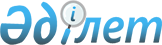 Ұлытау ауданының 2023-2025 жылдарға арналған бюджеті туралыҰлытау облысы Ұлытау аудандық мәслихатының 2022 жылғы 28 желтоқсандағы № 188 шешімі.
      Қазақстан Республикасының Бюджет Кодексіне, Қазақстан Республикасының "Қазақстан Республикасындағы жергілікті мемлекеттік басқару және өзін-өзі басқару туралы" Заңына сәйкес, аудандық мәслихат ШЕШТІ:
      1. 2023-2025 жылдарға арналған аудандық бюджет тиісінше 1, 2 және 3–қосымшаларға сәйкес, оның ішінде 2023 жылға келесі көлемдерде бекітілсін:
      1) кірістер – 7 518 982 мың теңге, оның ішінде:
      салықтық түсімдер – 5 964 664 мың теңге;
      салықтық емес түсімдер – 57 647 мың теңге;
      негізгі капиталды сатудан түсетін түсімдер – 12 462 мың теңге;
      трансферттердің түсімдері – 1 484 209 мың теңге;
      2) шығындар – 7 863 812 мың теңге;
      3) таза бюджеттік кредиттеу – 77 678 мың теңге:
      бюджеттік кредиттер – 129 375 мың теңге;
      бюджеттік кредиттерді өтеу – 51 697 мың теңге;
      4) қаржы активтерімен операциялар бойынша сальдо – 0 мың теңге:
      қаржы активтерін сатып алу – 0 мың теңге;
      мемлекеттің қаржы активтерін сатудан түсетін түсімдер – 0 мың теңге;
      5) бюджет тапшылығы (профициті) – - 422 508 мың теңге;
      6) бюджет тапшылығын қаржыландыру (профицитін пайдалану) – 422 508 мың теңге: 
      қарыздар түсімі – 129 375 мың теңге;
      қарыздарды өтеу – 51 697 мың теңге;
      бюджет қаражатының пайдаланылатын қалдықтары – 344 830 мың теңге.
      Ескерту. 1-тармақ жаңа редакцияда - Ұлытау облысы Ұлытау аудандық мәслихатының 13.11.2023 № 65 (01.01.2023 бастап қолданысқа енгізіледі) шешімімен.


      2. 2023 жылға арналған аудандық бюджетте кенттер, ауылдық округтер бюджеттеріне аудандық бюджеттен берілетін субвенциялардың мөлшері 614 003 мың теңге сомасында қарастырылсын, оның ішінде:
      Жезді кентіне – 139 155 мың теңге;
      Ұлытау ауылдық округіне – 58 036 мың теңге;
      Ақтас кентіне – 36 153 мың теңге;
      Қарсақпай кентіне – 38 270 мың теңге;
      Қаракеңгір ауылдық округіне – 31 438 мың теңге;
      Аманкелді ауылдық округіне – 25 974 мың теңге;
      Шеңбер ауылдық округіне – 33 476 мың теңге;
      Егінді ауылдық округіне – 31 741 мың теңге;
      Алғабас ауылдық округіне – 27 865 мың теңге;
      Мибұлақ ауылдық округіне – 29 888 мың теңге;
      Сарысу ауылдық округіне – 26 136 мың теңге;
      Жанкелді ауылдық округіне – 37 258 мың теңге;
      Терісаққан ауылдық округіне – 29 972 мың теңге;
      Борсеңгір ауылдық округіне – 30 953 мың теңге;
      Қоскөл ауылдық округіне – 37 688 мың теңге.
      3. Ұлытау ауданы әкімдігінің 2023 жылға арналған резерві 125 510 мың теңге сомасында бекітілсін.
      4. 2023 жылға арналған аудандық бюджеттің құрамында нысаналы трансферттер мен бюджеттік кредиттер 4 қосымшаға сәйкес белгіленсін.
      5. 2023 жылға арналған аудандық бюджеттің бюджеттік инвестициялық жобаларды іске асыруға бағытталған бағдарламаларының тізбесі 5 қосымшаға сәйкес бекітілсін.
      6. 2023 жылға арналған кенттер, ауылдық округтер бюджеттеріне аудандық бюджеттен нысаналы трансферттер 6 қосымшаға сәйкес бекітілсін.
      7. Осы шешім 2023 жылдың 1 қаңтарынан бастап қолданысқа енгізіледі. Ұлытау ауданының 2023 жылға арналған бюджеті
      Ескерту. 1-қосымша жаңа редакцияда - Ұлытау облысы Ұлытау аудандық мәслихатының 13.11.2023 № 65 (01.01.2023 бастап қолданысқа енгізіледі) шешімімен. Ұлытау ауданының 2024 жылға арналған бюджеті Ұлытау ауданының 2025 жылға арналған бюджеті 2023 жылға арналған аудандық бюджет құрамында нысаналы трансферттер мен бюджеттік кредиттер
      Ескерту. 4-қосымша жаңа редакцияда - Ұлытау облысы Ұлытау аудандық мәслихатының 13.11.2023 № 65 (01.01.2023 бастап қолданысқа енгізіледі) шешімімен. 2023 жылға арналған аудандық бюджеттің бюджеттік инвестициялық жобаларды іске асыруға бағытталған бағдарламаларының тізбесі
      Ескерту. 5-қосымша жаңа редакцияда - Ұлытау облысы Ұлытау аудандық мәслихатының 13.11.2023 № 65 (01.01.2023 бастап қолданысқа енгізіледі) шешімімен. 2023 жылға арналған кенттер, ауылдық округтер бюджеттеріне аудандық бюджеттен нысаналы трансферттер
      Ескерту. 6-қосымша жаңа редакцияда - Ұлытау облысы Ұлытау аудандық мәслихатының 13.11.2023 № 65 (01.01.2023 бастап қолданысқа енгізіледі) шешімімен.
					© 2012. Қазақстан Республикасы Әділет министрлігінің «Қазақстан Республикасының Заңнама және құқықтық ақпарат институты» ШЖҚ РМК
				
      Аудандық мәслихатының хатшысы

А. Құрмансейітов
Ұлытау аудандық
мәслихатының XXVI
сессиясының 2022 жылғы
28 желтоқсандағы №188
шешіміне 1 қосымша
Санаты
Санаты
Санаты
Санаты
Сома (мың теңге)
Сыныбы
Сыныбы
Сыныбы
Сома (мың теңге)
Кіші сыныбы
Кіші сыныбы
Сома (мың теңге)
Атауы
Сома (мың теңге)
1
2
3
4
5
І. КІРІСТЕР
7 518 982 
1
Салықтық түсімдер
5 964 664
01
Табыс салығы
476850
1
Корпоративтік табыс салығы
102000
2
Жеке табыс салығы
374850
03
Әлеуметтiк салық 
295060
1
Әлеуметтiк салық 
295060
04
Меншiкке салынатын салықтар
5156443
1
Мүлiкке салынатын салықтар
5152190 
3
Жер салығы
1234
4
Көлiк құралдарына салынатын салық
2519
5
Бірыңғай жер салығы
500
05
Тауарларға, жұмыстарға және көрсетілетін қызметтерге салынатын ішкі салықтар
32811
2
Акциздер
400
3
Табиғи және басқа да ресурстарды пайдаланғаны үшін түсетін түсімдер
30261
4
Кәсiпкерлiк және кәсiби қызметтi жүргiзгенi үшiн алынатын алымдар
2150
08
Заңдық маңызы бар әрекеттерді жасағаны және (немесе) оған уәкілеттігі бар мемлекеттік органдар немесе лауазымды адамдар құжаттар бергені үшін алынатын міндетті төлемдер
3500
1
Мемлекеттік баж
3500
2
Салықтық емес түсімдер
57647
01
Мемлекеттік меншіктен түсетін кірістер
29573
1
Мемлекеттік кәсіпорындардың таза кірісі бөлігінің түсімдері
27
5
Мемлекет меншігіндегі мүлікті жалға беруден түсетін кірістер
7607
7
Мемлекеттік бюджеттен берілген кредиттер бойынша сыйақылар
21939
03
Мемлекеттік бюджеттен қаржыландырылатын мемлекеттік мекемелер ұйымдастыратын мемлекеттік сатып алуды өткізуден түсетін ақша түсімдері
280
1
Мемлекеттік бюджеттен қаржыландырылатын мемлекеттік мекемелер ұйымдастыратын мемлекеттік сатып алуды өткізуден түсетін ақша түсімдері
280
06
Басқа да салықтық емес түсімдер
27794
1
Басқа да салықтық емес түсімдер
27794
3
Негізгі капиталды сатудан түсетін түсімдер
12462
01
Мемлекеттік мекемелерге бекітілген мемлекеттік мүлікті сату
10846
1
Мемлекеттік мекемелерге бекітілген мемлекеттік мүлікті сату
10846
03
Жердi және материалдық емес активтердi сату
1616 
1
Жерді сату
1616
4
Трансферттердің түсімдері
1484209
01
Төмен тұрған мемлекеттiк басқару органдарынан трансферттер
8198
3
Аудандық маңызы бар қалалардың, ауылдардың, кенттердің, ауылдық округтардың бюджеттерінен трансферттер
8198
02
Мемлекеттік басқарудың жоғары тұрған органдарынан түсетін трансферттер
1476011
2
Облыстық бюджеттен түсетін трансферттер
1476011
Функционалдық топ
Функционалдық топ
Функционалдық топ
Функционалдық топ
Функционалдық топ
Сома (мың теңге)
Функционалдық кіші топ
Функционалдық кіші топ
Функционалдық кіші топ
Функционалдық кіші топ
Сома (мың теңге)
Бюджеттік бағдарламалардың әкімшісі 
Бюджеттік бағдарламалардың әкімшісі 
Бюджеттік бағдарламалардың әкімшісі 
Сома (мың теңге)
Бағдарлама
Бағдарлама
Сома (мың теңге)
Атауы
Сома (мың теңге)
1
2
3
4
5
6
II. ШЫҒЫНДАР
7 863 812
01
Жалпы сипаттағы мемлекеттік көрсетілетін қызметтер
2881333,4
1
Мемлекеттік басқарудың жалпы функцияларын орындайтын өкілді, атқарушы және басқа органдар
618570,4
112
Аудан (облыстық маңызы бар қала) мәслихатының аппараты
57533
001
Аудан (облыстық маңызы бар қала) мәслихатының қызметін қамтамасыз ету жөніндегі қызметтер
55424
003
Мемлекеттік органның күрделі шығыстары
2109
122
Аудан (облыстық маңызы бар қала) әкімінің аппараты
561037,4
001
Аудан (облыстық маңызы бар қала) әкімінің қызметін қамтамасыз ету жөніндегі қызметтер
240631
003
Мемлекеттік органның күрделі шығыстары
10196
113
Төменгі тұрған бюджеттерге берілетін нысаналы ағымдағы трансферттер
303860
115
Жергілікті атқарушы органы резервінің қаражаты есебінен соттардың шешімдері бойынша жергілікті атқарушы органдардың міндеттемелерін орындау
6350,4
2
Қаржылық қызмет
12208
459
Ауданның (облыстық маңызы бар қаланың) экономика және қаржы бөлімі
12208
003
Салық салу мақсатында мүлікті бағалауды жүргізу
432
010
Жекешелендіру, коммуналдық меншікті басқару, жекешелендіруден кейінгі қызмет және осыған байланысты дауларды реттеу
990
028
Коммуналдық меншікке мүлікті сатып алу
10786
9
Жалпы сипаттағы өзге де мемлекеттік қызметтер
2258555
459
Ауданның (облыстық маңызы бар қаланың) экономика және қаржы бөлімі
107997
001
Ауданның (облыстық маңызы бар қаланың) экономикалық саясаттын қалыптастыру мен дамыту, мемлекеттік жоспарлау, бюджеттік атқару және коммуналдық меншігін басқару саласындағы мемлекеттік саясатты іске асыру жөніндегі қызметтер
104850
015
Мемлекеттік органның күрделі шығыстары
3147
486
Ауданның (облыстық маңызы бар қаланың) жер қатынастары, сәулет және қала құрылысы бөлімі
55263
001
Жергілікті деңгейде жер қатынастары, сәулет және қала құрылысын реттеу саласындағы мемлекеттік саясатты іске асыру жөніндегі қызметтер
45667
003
Мемлекеттік органның күрделі шығыстары
9596
492
Ауданның (облыстық маңызы бар қаланың) тұрғын үй-коммуналдық шаруашылығы, жолаушылар көлігі, автомобиль жолдары және тұрғын үй инспекциясы бөлімі
2062258
001
Жергілікті деңгейде тұрғын үй-коммуналдық шаруашылық, жолаушылар көлігі, автомобиль жолдары және тұрғын үй инспекциясы саласындағы мемлекеттік саясатты іске асыру жөніндегі қызметтер
68254
013
Мемлекеттік органның күрделі шығыстары
57215
113
Төменгі тұрған бюджеттерге берілетін нысаналы ағымдағы трансферттер
1928789
494
Ауданның (облыстық маңызы бар қаланың) кәсіпкерлік және өнеркәсіп бөлімі
33037
001
Жергілікті деңгейде кәсіпкерлікті және өнеркәсіпті дамыту саласындағы мемлекеттік саясатты іске асыру жөніндегі қызметтер
32337
003
Мемлекеттік органның күрделі шығыстары
700
02
Қорғаныс
126908
1
Әскери мұқтаждар
21705
122
Аудан (облыстық маңызы бар қала) әкімінің аппараты
21705
005
Жалпыға бірдей әскери міндетті атқару шеңберіндегі іс-шаралар
21705
2
Төтенше жағдайлар жөнiндегi жұмыстарды ұйымдастыру
105203
122
Аудан (облыстық маңызы бар қала) әкімінің аппараты
105203
006
Аудан (облыстық маңызы бар қала) ауқымындағы төтенше жағдайлардың алдын алу және оларды жою
33480
007
Аудандық (қалалық) ауқымдағы дала өрттерінің, сондай-ақ мемлекеттік өртке қарсы қызмет органдары құрылмаған елдi мекендерде өрттердің алдын алу және оларды сөндіру жөніндегі іс-шаралар
71723
06
Әлеуметтiк көмек және әлеуметтiк қамсыздандыру
369445
1
Әлеуметтік қамсыздандыру
14045
451
Ауданның (облыстық маңызы бар қаланың) жұмыспен қамту және әлеуметтік бағдарламалар бөлімі
14045
005
Мемлекеттiк атаулы әлеуметтiк көмек
14045
2
Әлеуметтік көмек
253937
451
Ауданның (облыстық маңызы бар қаланың) жұмыспен қамту және әлеуметтік бағдарламалар бөлімі
253937
002
Жұмыспен қамту бағдарламасы
61485
004
Ауылдық жерлерде тұратын денсаулық сақтау, білім беру, әлеуметтік қамтамасыз ету, мәдениет, спорт және ветеринар мамандарына отын сатып алуға Қазақстан Республикасының заңнамасына сәйкес әлеуметтік көмек көрсету
34535
006
Тұрғын үйге көмек көрсету
309
007
Жергiлiктi өкiлеттi органдардың шешiмi бойынша мұқтаж азаматтардың жекелеген топтарына әлеуметтiк көмек
42292
010
Үйден тәрбиеленіп оқытылатын мүгедектігі бар балаларды материалдық қамтамасыз ету
253
014
Мұқтаж азаматтарға үйде әлеуметтік көмек көрсету
91009
017
Оңалтудың жеке бағдарламасына сәйкес мұқтаж мүгедектігі бар адамдарды протездік-ортопедиялық көмек, сурдотехникалық құралдар, тифлотехникалық құралдар, санаторий-курорттық емделу, міндетті гигиеналық құралдармен қамтамасыз ету, арнаулы жүріп-тұру құралдары, жеке көмекшінің және есту бойынша мүгедектігі бар адамдарға қолмен көрсететін тіл маманының қызметтері мен қамтамасыз ету
365
023
Жұмыспен қамту орталықтарының қызметін қамтамасыз ету
23689
9
Әлеуметтiк көмек және әлеуметтiк қамтамасыз ету салаларындағы өзге де қызметтер
101463
451
Ауданның (облыстық маңызы бар қаланың) жұмыспен қамту және әлеуметтiк бағдарламалар бөлiмi
101463
001
Жергілікті деңгейде халық үшін әлеуметтік бағдарламаларды жұмыспен қамтуды қамтамасыз етуді іске асыру саласындағы мемлекеттік саясатты іске асыру жөніндегі қызметтер 
62300
011
Жәрдемақыларды және басқа да әлеуметтік төлемдерді есептеу, төлеу мен жеткізу бойынша қызметтерге ақы төлеу
466
021
Мемлекеттік органның күрделі шығыстары
8023
050
Қазақстан Республикасында мүгедектігі бар адамдардың құқықтарын қамтамасыз етуге және өмір сүру сапасын жақсарту
30674
07
Тұрғын үй-коммуналдық шаруашылық
430982
1
Тұрғын үй шаруашылығы
297050
467
Ауданның (облыстық маңызы бар қаланың) құрылыс бөлімі
292585
004
Инженерлік-коммуникациялық инфрақұрылымды жобалау, дамыту және (немесе) жайластыру
292585
492
Ауданның (облыстық маңызы бар қаланың) тұрғын үй-коммуналдық шаруашылығы, жолаушылар көлігі, автомобиль жолдары және тұрғын үй инспекциясы бөлімі
4465
098
Коммуналдық тұрғын үй қорының тұрғын үйлерін сатып алу
4465
2
Коммуналдық шаруашылық
71437
467
Ауданның (облыстық маңызы бар қаланың) құрылыс бөлімі
2644
006
Сумен жабдықтау және су бұру жүйесін дамыту
2644
492
Ауданның (облыстық маңызы бар қаланың) тұрғын үй-коммуналдық шаруашылығы, жолаушылар көлігі, автомобиль жолдары және тұрғын үй инспекциясы бөлімі
68793
012
Сумен жабдықтау және су бұру жүйесінің жұмыс істеуі
28452
026
Ауданның (облыстық маңызы бар қаланың) коммуналдық меншігіндегі жылу желілерін пайдалануды ұйымдастыру
8000
029
Сумен жабдықтау және су бұру жүйелерін дамыту
32341
3
Елді-мекендерді көркейту
62495
492
Ауданның (облыстық маңызы бар қаланың) тұрғын үй-коммуналдық шаруашылығы, жолаушылар көлігі, автомобиль жолдары және тұрғын үй инспекциясы бөлімі
62495
015
Елдi мекендердегі көшелердi жарықтандыру
60000
016
Елдi мекендердiң санитариясын қамтамасыз ету
2495
08
Мәдениет, спорт, туризм және ақпараттық кеңістік
1368621
1
Мәдениет саласындағы қызмет
686705
455
Ауданның (облыстық маңызы бар қаланың) мәдениет және тілдерді дамыту бөлімі
686705
003
Мәдени-демалыс жұмысын қолдау
686705
2
Спорт
299963
465
Ауданның (облыстық маңызы бар қаланың) дене шынықтыру және спорт бөлімі
129949
001
Жергілікті деңгейде дене шынықтыру және спорт саласындағы мемлекеттік саясатты іске асыру жөніндегі қызметтер
69142
004
Мемлекеттік органның күрделі шығыстары
9830
005
Ұлттық және бұқаралық спорт түрлерін дамыту
42587
006
Аудандық (облыстық маңызы бар қалалық) деңгейде спорттық жарыстар өткізу
5090
007
Әртүрлі спорт түрлері бойынша аудан (облыстық маңызы бар қала) құрама командаларының мүшелерін дайындау және олардың облыстық спорт жарыстарына қатысуы
3300
467
Ауданның (облыстық маңызы бар қаланың) құрылыс бөлімі
170014
008
Cпорт объектілерін дамыту
170014
3
Ақпараттық кеңістік
173314
455
Ауданның (облыстық маңызы бар қаланың) мәдениет және тілдерді дамыту бөлімі
137238
006
Аудандық (қалалық) кітапханалардың жұмыс істеуі
137038
007
Мемлекеттiк тiлдi және Қазақстан халқының басқа да тiлдерін дамыту
200
456
Ауданның (облыстық маңызы бар қаланың) ішкі саясат бөлімі
36076
002
Мемлекеттік ақпараттық саясат жүргізу жөніндегі қызметтер
36076
9
Мәдениет, спорт, туризм және ақпараттық кеңістікті ұйымдастыру жөніндегі өзге де қызметтер
208639
455
Ауданның (облыстық маңызы бар қаланың) мәдениет және тілдерді дамыту бөлімі
86932
001
Жергілікті деңгейде тілдерді және мәдениетті дамыту саласындағы мемлекеттік саясатты іске асыру жөніндегі қызметтер
38458
010
Мемлекеттік органның күрделі шығыстары
950
032
Ведомстволық бағыныстағы мемлекеттік мекемелер мен ұйымдардың күрделі шығыстары
17318
113
Төменгі тұрған бюджеттерге берілетін нысаналы ағымдағы трансферттер
30206
456
Ауданның (облыстық маңызы бар қаланың) ішкі саясат бөлімі
121707
001
Жергілікті деңгейде ақпарат, мемлекеттілікті нығайту және азаматтардың әлеуметтік сенімділігін қалыптастыру саласында мемлекеттік саясатты іске асыру жөніндегі қызметтер
44943
003
Жастар саясаты саласында іс-шараларды іске асыру
69765
006
Мемлекеттік органның күрделі шығыстары
6999
10
Ауыл, су, орман, балық шаруашылығы, ерекше қорғалатын табиғи аумақтар, қоршаған ортаны және жануарлар дүниесін қорғау, жер қатынастары
120346
1
Ауыл шаруашылығы
77604
462
Ауданның (облыстық маңызы бар қаланың) ауыл шаруашылығы бөлімі
77604
001
Жергілікті деңгейде ауыл шаруашылығы саласындағы мемлекеттік саясатты іске асыру жөніндегі қызметтер
68164
006
Мемлекеттік органның күрделі шығыстары
9440
6
Жер қатынастары
20000
486
Ауданның (облыстық маңызы бар қаланың) жер қатынастары, сәулет және қала құрылысы бөлімі
20000
006
Елді мекендерді жер-шаруашылық орналастыру
20000
9
Ауыл, су, орман, балық шаруашылығы, қоршаған ортаны қорғау және жер қатынастары саласындағы басқа да қызметтер
22742
459
Ауданның (облыстық маңызы бар қаланың) экономика және қаржы бөлімі
22742
099
Мамандарға әлеуметтік қолдау көрсету жөніндегі шараларды іске асыру
22742
11
Өнеркәсіп, сәулет, қала құрылысы және құрылыс қызметі 
48897
2
 Сәулет, қала құрылысы және құрылыс қызметі 
48897
467
Ауданның (облыстық маңызы бар қаланың) құрылыс бөлімі
48897
001
Жергілікті деңгейде құрылыс саласындағы мемлекеттік саясатты іске асыру жөніндегі қызметтер
29923
017
Мемлекеттік органның күрделі шығыстары
1349
115
Жергілікті атқарушы органы резервінің қаражаты есебінен соттардың шешімдері бойынша жергілікті атқарушы органдардың міндеттемелерін орындау
17625
12
Көлік және коммуникация
1189
1
Автомобиль көлігі
1189
492
Ауданның (облыстық маңызы бар қаланың) тұрғын үй-коммуналдық шаруашылығы, жолаушылар көлігі, автомобиль жолдары және тұрғын үй инспекциясы бөлімі
1189
045
Аудандық маңызы бар автомобиль жолдарын және елді-мекендердің көшелерін күрделі және орташа жөндеу
1189
13
Басқалар
175097,6
9
Басқалар
175097,6
455
Ауданның (облыстық маңызы бар қаланың) мәдениет және тілдерді дамыту бөлімі
122846
052
"Ауыл-Ел бесігі" жобасы шеңберінде ауылдық елді мекендердегі әлеуметтік және инженерлік инфрақұрылым бойынша іс-шараларды іске асыру
122846
459
Ауданның (облыстық маңызы бар қаланың) экономика және қаржы бөлімі
52251,6
012
Ауданның (облыстың маңызы бар қаланың) жергілікті атқарушы органының резерві
52251,6
14
Борышқа қызмет көрсету
83870
1
Борышқа қызмет көрсету
83870
459
Ауданның (облыстық маңызы бар қаланың) экономика және қаржы бөлімі
83870
021
Жергілікті атқарушы органдардың облыстық бюджеттен қарыздар бойынша сыйақылар мен өзге де төлемдерді төлеу бойынша борышына қызмет көрсету
83870
15
Трансферттер
2257123
1
Трансферттер
2257123
459
Ауданның (облыстық маңызы бар қаланың) экономика және қаржы бөлімі
2257123
006
Пайдаланылмаған (толық пайдаланылмаған) нысаналы трансферттерді қайтару
3011
007
Бюджеттік алып қоюлар
1436267
024
Заңнаманы өзгертуге байланысты жоғары тұрған бюджеттің шығындарын өтеуге төменгі тұрған бюджеттен ағымдағы нысаналы трансферттер
161150
038
Субвенциялар
614003
054
Қазақстан Республикасының Ұлттық қорынан берілетін нысаналы трансферт есебінен республикалық бюджеттен бөлінген пайдаланылмаған (түгел пайдаланылмаған) нысаналы трансферттердің сомасын қайтару
42692
III. Таза бюджеттік кредиттеу 
77678
Бюджеттік кредиттер
129375
10
Ауыл, су, орман, балық шаруашылығы, ерекше қорғалатын табиғи аумақтар, қоршаған ортаны және жануарлар дүниесін қорғау, жер қатынастары
129375
9
Ауыл, су, орман, балық шаруашылығы, қоршаған ортаны қорғау және жер қатынастары саласындағы басқа да қызметтер
129375
459
Ауданның (облыстық маңызы бар қаланың) экономика және қаржы бөлімі
129375
018
Мамандарды әлеуметтік қолдау шараларын іске асыру үшін бюджеттік кредиттер
129375
Санаты
Санаты
Санаты
Санаты
Сыныбы
Сыныбы
Сыныбы
Кіші сыныбы
Кіші сыныбы
Атауы
1
2
3
4
5
Бюджеттік кредиттерді өтеу
51697
5
Бюджеттік кредиттерді өтеу
51697
01
Бюджеттік кредиттерді өтеу
51697
1
Мемлекеттік бюджеттен берілген бюджеттік кредиттерді өтеу
51697
Функционалдық топ
Функционалдық топ
Функционалдық топ
Функционалдық топ
Функционалдық топ
Функционалдық кіші топ
Функционалдық кіші топ
Функционалдық кіші топ
Функционалдық кіші топ
Бюджеттік бағдарламалардың әкімшісі 
Бюджеттік бағдарламалардың әкімшісі 
Бюджеттік бағдарламалардың әкімшісі 
Бағдарлама
Бағдарлама
Атауы
1
2
3
4
5
IV. Қаржы активтерімен операциялар бойынша сальдо
0
Функционалдық топ 
Функционалдық топ 
Функционалдық топ 
Функционалдық топ 
Функционалдық топ 
Функционалдық кіші топ
Функционалдық кіші топ
Функционалдық кіші топ
Функционалдық кіші топ
Бюджеттік бағдарламалардың әкімшісі 
Бюджеттік бағдарламалардың әкімшісі 
Бюджеттік бағдарламалардың әкімшісі 
Бағдарлама
Бағдарлама
Атауы
Атауы
1
2
3
4
5
Қаржылық активтерін сатып алу
0
13
Басқалар
0
9
Басқалар
0
459
Ауданның (облыстық маңызы бар қаланың) экономика және қаржы бөлімі
0
014
Заңды тұлғалардың жарғылық капиталын қалыптастыру немесе ұлғайту
0
Санаты
Санаты
Санаты
Санаты
Сыныбы
Сыныбы
Сыныбы
Кіші сыныбы
Кіші сыныбы
Атауы
1
2
3
4
Мемлекеттің қаржы активтерін сатудан түсетін түсімдер
0
Атауы
1
V. Бюджет тапшылығы (профициті) 
-422508
VI. Бюджет тапшылығын қаржыландыру (профицитін пайдалану) 
422508
Санаты
Санаты
Санаты
Санаты
Сыныбы
Сыныбы
Сыныбы
Кіші сыныбы
Кіші сыныбы
Атауы
1
2
3
4
Қарыздар түсімдері
129375
7
Қарыздар түсімдері
129375
01
Мемлекеттік ішкі қарыздар
129375
2
Қарыз алу келісім-шарттары
129375
Функционалдық топ
Функционалдық топ
Функционалдық топ
Функционалдық топ
Функционалдық топ
Функционалдық кіші топ
Функционалдық кіші топ
Функционалдық кіші топ
Функционалдық кіші топ
Бюджеттік бағдарламалардың әкімшісі 
Бюджеттік бағдарламалардың әкімшісі 
Бюджеттік бағдарламалардың әкімшісі 
Бағдарлама
Бағдарлама
Атауы
Атауы
1
2
3
4
5
Қарыздарды өтеу
51697
16
Қарыздарды өтеу
51697
1
Қарыздарды өтеу
51697
459
Ауданның (облыстық маңызы бар қаланың) экономика және қаржы бөлімі
51697
005
Жергілікті атқарушы органның жоғары тұрған бюджет алдындағы борышын өтеу
51697
Санаты
Санаты
Санаты
Санаты
Сыныбы
Сыныбы
Сыныбы
Кіші сыныбы
Кіші сыныбы
Атауы
1
2
3
4
Бюджет қаражатының пайдаланылатын қалдықтары
344830Ұлытау аудандық
мәслихатының XXVI
сессиясының 2022 жылғы
28 желтоқсандағы №188
шешіміне 2 қосымша
Санаты
Санаты
Санаты
Санаты
Сома (мың теңге)
Сыныбы
Сыныбы
Сыныбы
Сома (мың теңге)
Кіші сыныбы
Кіші сыныбы
Сома (мың теңге)
Атауы
Сома (мың теңге)
1
2
3
4
5
І. КІРІСТЕР
7082824
1
Салықтық түсімдер
6882880
01
Табыс салығы
353942
1
Корпоративтік табыс салығы
65033
2
Жеке табыс салығы
288909
03
Әлеуметтiк салық 
215059
1
Әлеуметтiк салық 
215059
04
Меншiкке салынатын салықтар
6281415
1
Мүлiкке салынатын салықтар
6278501
3
Жер салығы
1344
4
Көлiк құралдарына салынатын салық
1110
5
Бірыңғай жер салығы
460
05
Тауарларға, жұмыстарға және көрсетілетін қызметтерге салынатын ішкі салықтар
31516
2
Акциздер
1237
3
Табиғи және басқа да ресурстарды пайдаланғаны үшін түсетін түсімдер
25845
4
Кәсiпкерлiк және кәсiби қызметтi жүргiзгенi үшiн алынатын алымдар
4434
08
Заңдық маңызы бар әрекеттерді жасағаны және (немесе) оған уәкілеттігі бар мемлекеттік органдар немесе лауазымды адамдар құжаттар бергені үшін алынатын міндетті төлемдер
948
1
Мемлекеттік баж
948
2
Салықтық емес түсімдер
29305
01
Мемлекеттік меншіктен түсетін кірістер
28205
5
Мемлекет меншігіндегі мүлікті жалға беруден түсетін кірістер
6293
7
Мемлекеттік бюджеттен берілген кредиттер бойынша сыйақылар
21912
03
Мемлекеттік бюджеттен қаржыландырылатын мемлекеттік мекемелер ұйымдастыратын мемлекеттік сатып алуды өткізуден түсетін ақша түсімдері
100
1
Мемлекеттік бюджеттен қаржыландырылатын мемлекеттік мекемелер ұйымдастыратын мемлекеттік сатып алуды өткізуден түсетін ақша түсімдері
100
06
Басқа да салықтық емес түсімдер
1000
1
Басқа да салықтық емес түсімдер
1000
3
Негізгі капиталды сатудан түсетін түсімдер
3245
01
Мемлекеттік мекемелерге бекітілген мемлекеттік мүлікті сату
3000
1
Мемлекеттік мекемелерге бекітілген мемлекеттік мүлікті сату
3000
03
Жердi және материалдық емес активтердi сату
245
1
Жерді сату
245
4
Трансферттердің түсімдері
167394
02
Мемлекеттік басқарудың жоғары тұрған органдарынан түсетін трансферттер
167394
2
Облыстық бюджеттен түсетін трансферттер
167394
Функционалдық топ
Функционалдық топ
Функционалдық топ
Функционалдық топ
Функционалдық топ
Сома (мың теңге)
Функционалдық кіші топ
Функционалдық кіші топ
Функционалдық кіші топ
Функционалдық кіші топ
Сома (мың теңге)
Бюджеттік бағдарламалардың әкімшісі 
Бюджеттік бағдарламалардың әкімшісі 
Бюджеттік бағдарламалардың әкімшісі 
Сома (мың теңге)
Бағдарлама
Бағдарлама
Сома (мың теңге)
Атауы
Сома (мың теңге)
1
2
3
4
5
6
II. ШЫҒЫНДАР
7082824
01
Жалпы сипаттағы мемлекеттік көрсетілетін қызметтер
1494078
1
Мемлекеттік басқарудың жалпы функцияларын орындайтын өкілді, атқарушы және басқа органдар
244075
112
Аудан (облыстық маңызы бар қала) мәслихатының аппараты
48418
001
Аудан (облыстық маңызы бар қала) мәслихатының қызметін қамтамасыз ету жөніндегі қызметтер
48418
122
Аудан (облыстық маңызы бар қала) әкімінің аппараты
195657
001
Аудан (облыстық маңызы бар қала) әкімінің қызметін қамтамасыз ету жөніндегі қызметтер
195657
2
Қаржылық қызмет
2500
459
Ауданның (облыстық маңызы бар қаланың) экономика және қаржы бөлімі
2500
003
Салық салу мақсатында мүлікті бағалауды жүргізу
500
010
Жекешелендіру, коммуналдық меншікті басқару, жекешелендіруден кейінгі қызмет және осыған байланысты дауларды реттеу
2000
9
Жалпы сипаттағы өзге де мемлекеттік қызметтер
1247503
459
Ауданның (облыстық маңызы бар қаланың) экономика және қаржы бөлімі
92498
001
Ауданның (облыстық маңызы бар қаланың) экономикалық саясаттын қалыптастыру мен дамыту, мемлекеттік жоспарлау, бюджеттік атқару және коммуналдық меншігін басқару саласындағы мемлекеттік саясатты іске асыру жөніндегі қызметтер
91678
015
Мемлекеттік органның күрделі шығыстары
820
467
Ауданның (облыстық маңызы бар қаланың) құрылыс бөлімі
1146
040
Мемлекеттік органдардың объектілерін дамыту
1146
486
Ауданның (облыстық маңызы бар қаланың) жер қатынастары, сәулет және қала құрылысы бөлімі
38612
001
Жергілікті деңгейде жер қатынастары, сәулет және қала құрылысын реттеу саласындағы мемлекеттік саясатты іске асыру жөніндегі қызметтер
38612
492
Ауданның (облыстық маңызы бар қаланың) тұрғын үй-коммуналдық шаруашылығы, жолаушылар көлігі, автомобиль жолдары және тұрғын үй инспекциясы бөлімі
1087226
001
Жергілікті деңгейде тұрғын үй-коммуналдық шаруашылық, жолаушылар көлігі, автомобиль жолдары және тұрғын үй инспекциясы саласындағы мемлекеттік саясатты іске асыру жөніндегі қызметтер
55821
113
Төменгі тұрған бюджеттерге берілетін нысаналы ағымдағы трансферттер
1031405
494
Ауданның (облыстық маңызы бар қаланың) кәсіпкерлік және өнеркәсіп бөлімі
28021
001
Жергілікті деңгейде кәсіпкерлікті және өнеркәсіпті дамыту саласындағы мемлекеттік саясатты іске асыру жөніндегі қызметтер
28021
02
Қорғаныс
78631
1
Әскери мұқтаждар
12076
122
Аудан (облыстық маңызы бар қала) әкімінің аппараты
12076
005
Жалпыға бірдей әскери міндетті атқару шеңберіндегі іс-шаралар
12076
2
Төтенше жағдайлар жөнiндегi жұмыстарды ұйымдастыру
66555
122
Аудан (облыстық маңызы бар қала) әкімінің аппараты
66555
006
Аудан (облыстық маңызы бар қала) ауқымындағы төтенше жағдайлардың алдын алу және оларды жою
22600
007
Аудандық (қалалық) ауқымдағы дала өрттерінің, сондай-ақ мемлекеттік өртке қарсы қызмет органдары құрылмаған елдi мекендерде өрттердің алдын алу және оларды сөндіру жөніндегі іс-шаралар
43955
06
Әлеуметтiк көмек және әлеуметтiк қамсыздандыру
515137
1
Әлеуметтік қамсыздандыру
10696
451
Ауданның (облыстық маңызы бар қаланың) жұмыспен қамту және әлеуметтік бағдарламалар бөлімі
10696
005
Мемлекеттiк атаулы әлеуметтiк көмек
10696
2
Әлеуметтік көмек
412179
451
Ауданның (облыстық маңызы бар қаланың) жұмыспен қамту және әлеуметтік бағдарламалар бөлімі
248939
002
Жұмыспен қамту бағдарламасы
274697
006
Тұрғын үйге көмек көрсету
600
007
Жергiлiктi өкiлеттi органдардың шешiмi бойынша мұқтаж азаматтардың жекелеген топтарына әлеуметтiк көмек
29348
010
Үйден тәрбиеленіп оқытылатын мүгедектігі бар балаларды материалдық қамтамасыз ету
207
014
Мұқтаж азаматтарға үйде әлеуметтік көмек көрсету
89987
017
Оңалтудың жеке бағдарламасына сәйкес мұқтаж мүгедектігі бар адамдарды протездік-ортопедиялық көмек, сурдотехникалық құралдар, тифлотехникалық құралдар, санаторий-курорттық емделу, міндетті гигиеналық құралдармен қамтамасыз ету, арнаулы жүріп-тұру құралдары, жеке көмекшінің және есту бойынша мүгедектігі бар адамдарға қолмен көрсететін тіл маманының қызметтері мен қамтамасыз ету
1000
023
Жұмыспен қамту орталықтарының қызметін қамтамасыз ету
42098
9
Әлеуметтiк көмек және әлеуметтiк қамтамасыз ету салаларындағы өзге де қызметтер
92262
451
Ауданның (облыстық маңызы бар қаланың) жұмыспен қамту және әлеуметтiк бағдарламалар бөлiмi
92262
001
Жергілікті деңгейде халық үшін әлеуметтік бағдарламаларды жұмыспен қамтуды қамтамасыз етуді іске асыру саласындағы мемлекеттік саясатты іске асыру жөніндегі қызметтер 
60498
011
Жәрдемақыларды және басқа да әлеуметтік төлемдерді есептеу, төлеу мен жеткізу бойынша қызметтерге ақы төлеу
666
021
Мемлекеттік органның күрделі шығыстары
12803
050
Қазақстан Республикасында мүгедектігі бар адамдардың құқықтарын қамтамасыз етуге және өмір сүру сапасын жақсарту
18295
07
Тұрғын үй-коммуналдық шаруашылық
316425
1
Тұрғын үй шаруашылығы
500
467
Ауданның (облыстық маңызы бар қаланың) құрылыс бөлімі
500
003
Коммуналдық тұрғын үй қорының тұрғын үйін жобалау және (немесе) салу, реконструкциялау
500
2
Коммуналдық шаруашылық
315925
467
Ауданның (облыстық маңызы бар қаланың) құрылыс бөлімі
315925
007
Қаланы және елді мекендерді абаттандыруды дамыту
315925
08
Мәдениет, спорт, туризм және ақпараттық кеңістік
1433569
1
Мәдениет саласындағы қызмет
680481
455
Ауданның (облыстық маңызы бар қаланың) мәдениет және тілдерді дамыту бөлімі
680481
003
Мәдени-демалыс жұмысын қолдау
680481
2
Спорт
392709
465
Ауданның (облыстық маңызы бар қаланың) дене шынықтыру және спорт бөлімі
112709
001
Жергілікті деңгейде дене шынықтыру және спорт саласындағы мемлекеттік саясатты іске асыру жөніндегі қызметтер
105226
004
Мемлекеттік органның күрделі шығыстары
483
006
Аудандық (облыстық маңызы бар қалалық) деңгейде спорттық жарыстар өткізу
5000
007
Әртүрлі спорт түрлері бойынша аудан (облыстық маңызы бар қала) құрама командаларының мүшелерін дайындау және олардың облыстық спорт жарыстарына қатысуы
2000
467
Ауданның (облыстық маңызы бар қаланың) құрылыс бөлімі
280000
008
Cпорт объектілерін дамыту
280000
3
Ақпараттық кеңістік
171862
455
Ауданның (облыстық маңызы бар қаланың) мәдениет және тілдерді дамыту бөлімі
134362
006
Аудандық (қалалық) кітапханалардың жұмыс істеуі
132862
007
Мемлекеттiк тiлдi және Қазақстан халқының басқа да тiлдерін дамыту
1500
456
Ауданның (облыстық маңызы бар қаланың) ішкі саясат бөлімі
37500
002
Мемлекеттік ақпараттық саясат жүргізу жөніндегі қызметтер
37500
9
Мәдениет, спорт, туризм және ақпараттық кеңістікті ұйымдастыру жөніндегі өзге де қызметтер
188517
455
Ауданның (облыстық маңызы бар қаланың) мәдениет және тілдерді дамыту бөлімі
85674
001
Жергілікті деңгейде тілдерді және мәдениетті дамыту саласындағы мемлекеттік саясатты іске асыру жөніндегі қызметтер
21651
032
Ведомстволық бағыныстағы мемлекеттік мекемелер мен ұйымдардың күрделі шығыстары
31349
113
Төменгі тұрған бюджеттерге берілетін нысаналы ағымдағы трансферттер
32674
456
Ауданның (облыстық маңызы бар қаланың) ішкі саясат бөлімі
102843
001
Жергілікті деңгейде ақпарат, мемлекеттілікті нығайту және азаматтардың әлеуметтік сенімділігін қалыптастыру саласында мемлекеттік саясатты іске асыру жөніндегі қызметтер
43786
003
Жастар саясаты саласында іс-шараларды іске асыру
52130
006
Мемлекеттік органның күрделі шығыстары
6927
10
Ауыл, су, орман, балық шаруашылығы, ерекше қорғалатын табиғи аумақтар, қоршаған ортаны және жануарлар дүниесін қорғау, жер қатынастары
121811
1
Ауыл шаруашылығы
72111
462
Ауданның (облыстық маңызы бар қаланың) ауыл шаруашылығы бөлімі
72111
001
Жергілікті деңгейде ауыл шаруашылығы саласындағы мемлекеттік саясатты іске асыру жөніндегі қызметтер
72061
006
Мемлекеттік органның күрделі шығыстары
50
6
Жер қатынастары
10000
486
Ауданның (облыстық маңызы бар қаланың) жер қатынастары, сәулет және қала құрылысы бөлімі
10000
006
Елді мекендерді жер-шаруашылық орналастыру
10000
9
Ауыл, су, орман, балық шаруашылығы, қоршаған ортаны қорғау және жер қатынастары саласындағы басқа да қызметтер
39700
459
Ауданның (облыстық маңызы бар қаланың) экономика және қаржы бөлімі
39700
099
Мамандарға әлеуметтік қолдау көрсету жөніндегі шараларды іске асыру
39700
11
Өнеркәсіп, сәулет, қала құрылысы және құрылыс қызметі 
27274
2
 Сәулет, қала құрылысы және құрылыс қызметі 
27274
467
Ауданның (облыстық маңызы бар қаланың) құрылыс бөлімі
27274
001
Жергілікті деңгейде құрылыс саласындағы мемлекеттік саясатты іске асыру жөніндегі қызметтер
27274
13
Басқалар
812841
9
Басқалар
812841
459
Ауданның (облыстық маңызы бар қаланың) экономика және қаржы бөлімі
812841
012
Ауданның (облыстың маңызы бар қаланың) жергілікті атқарушы органының резерві
150000
019
Жаңа бастамаларға арналған шығыстар
662841
14
Борышқа қызмет көрсету
83844
1
Борышқа қызмет көрсету
83844
459
Ауданның (облыстық маңызы бар қаланың) экономика және қаржы бөлімі
83844
021
Жергілікті атқарушы органдардың облыстық бюджеттен қарыздар бойынша сыйақылар мен өзге де төлемдерді төлеу бойынша борышына қызмет көрсету
83844
15
Трансферттер
2199214
1
Трансферттер
2199214
459
Ауданның (облыстық маңызы бар қаланың) экономика және қаржы бөлімі
2199214
007
Бюджеттік алып қоюлар
1688214
038
Субвенциялар
511000
III. Таза бюджеттік кредиттеу 
0
Бюджеттік кредиттер
0
10
Ауыл, су, орман, балық шаруашылығы, ерекше қорғалатын табиғи аумақтар, қоршаған ортаны және жануарлар дүниесін қорғау, жер қатынастары
0
9
Ауыл, су, орман, балық шаруашылығы, қоршаған ортаны қорғау және жер қатынастары саласындағы басқа да қызметтер
0
459
Ауданның (облыстық маңызы бар қаланың) экономика және қаржы бөлімі
0
018
Мамандарды әлеуметтік қолдау шараларын іске асыру үшін бюджеттік кредиттер
0
Санаты
Санаты
Санаты
Санаты
Сыныбы
Сыныбы
Сыныбы
Кіші сыныбы
Кіші сыныбы
Атауы
1
2
3
4
5
Бюджеттік кредиттерді өтеу
0
5
Бюджеттік кредиттерді өтеу
0
01
Бюджеттік кредиттерді өтеу
0
1
Мемлекеттік бюджеттен берілген бюджеттік кредиттерді өтеу
0
Функционалдық топ
Функционалдық топ
Функционалдық топ
Функционалдық топ
Функционалдық топ
Функционалдық кіші топ
Функционалдық кіші топ
Функционалдық кіші топ
Функционалдық кіші топ
Бюджеттік бағдарламалардың әкімшісі
Бюджеттік бағдарламалардың әкімшісі
Бюджеттік бағдарламалардың әкімшісі
Бағдарлама
Бағдарлама
Атауы
1
2
3
4
5
IV. Қаржы активтерімен операциялар бойынша сальдо
0
Функционалдық топ 
Функционалдық топ 
Функционалдық топ 
Функционалдық топ 
Функционалдық топ 
Функционалдық кіші топ
Функционалдық кіші топ
Функционалдық кіші топ
Функционалдық кіші топ
Бюджеттік бағдарламалардың әкімшісі 
Бюджеттік бағдарламалардың әкімшісі 
Бюджеттік бағдарламалардың әкімшісі 
Бағдарлама
Бағдарлама
Атауы
1
2
3
4
5
Қаржылық активтерін сатып алу
0
13
Басқалар
0
9
Басқалар
0
459
Ауданның (облыстық маңызы бар қаланың) экономика және қаржы бөлімі
0
014
Заңды тұлғалардың жарғылық капиталын қалыптастыру немесе ұлғайту
0
Санаты
Санаты
Санаты
Санаты
Сыныбы
Сыныбы
Сыныбы
Кіші сыныбы
Кіші сыныбы
Атауы
1
2
3
4
Мемлекеттің қаржы активтерін сатудан түсетін түсімдер
0
Атауы
Атауы
Атауы
Атауы
Атауы
1
1
1
1
1
V. Бюджет тапшылығы (профициті) 
0
VI. Бюджет тапшылығын қаржыландыру (профицитін пайдалану) 
0
Санаты
Санаты
Санаты
Санаты
Сыныбы
Сыныбы
Сыныбы
Кіші сыныбы
Кіші сыныбы
Атауы
1
2
3
4
Қарыздар түсімдері
0
7
Қарыздар түсімдері
0
01
Мемлекеттік ішкі қарыздар
0
2
Қарыз алу келісім-шарттары
0
Функционалдық топ
Функционалдық топ
Функционалдық топ
Функционалдық топ
Функционалдық топ
Функционалдық кіші топ
Функционалдық кіші топ
Функционалдық кіші топ
Функционалдық кіші топ
Бюджеттік бағдарламалардың әкімшісі
Бюджеттік бағдарламалардың әкімшісі
Бюджеттік бағдарламалардың әкімшісі
Бағдарлама
Бағдарлама
Атауы
1
2
3
4
5
Қарыздарды өтеу
0
16
Қарыздарды өтеу
0
1
Қарыздарды өтеу
0
459
Ауданның (облыстық маңызы бар қаланың) экономика және қаржы бөлімі
0
005
Жергілікті атқарушы органның жоғары тұрған бюджет алдындағы борышын өтеу
0
Санаты
Санаты
Санаты
Санаты
Сыныбы
Сыныбы
Сыныбы
Кіші сыныбы
Кіші сыныбы
Атауы
1
2
3
4
Бюджет қаражатының пайдаланылатын қалдықтары
0Ұлытау аудандық
мәслихатының XXVI
сессиясының 2022 жылғы
28 желтоқсандағы №188
шешіміне 3 қосымша
Санаты
Санаты
Санаты
Санаты
Сома (мың теңге)
Сыныбы
Сыныбы
Сыныбы
Сома (мың теңге)
Кіші сыныбы
Кіші сыныбы
Сома (мың теңге)
Атауы
Сома (мың теңге)
1
2
3
4
5
І. КІРІСТЕР
7200405
1
Салықтық түсімдер
7167855
01
Табыс салығы
353942
1
Корпоративтік табыс салығы
65033
2
Жеке табыс салығы
288909
03
Әлеуметтiк салық 
215059
1
Әлеуметтiк салық 
215059
04
Меншiкке салынатын салықтар
6566390
1
Мүлiкке салынатын салықтар
6563476
3
Жер салығы
1344
4
Көлiк құралдарына салынатын салық
1110
5
Бірыңғай жер салығы
460
05
Тауарларға, жұмыстарға және көрсетілетін қызметтерге салынатын ішкі салықтар
31516
2
Акциздер
1237
3
Табиғи және басқа да ресурстарды пайдаланғаны үшін түсетін түсімдер
25845
4
Кәсiпкерлiк және кәсiби қызметтi жүргiзгенi үшiн алынатын алымдар
4434
08
Заңдық маңызы бар әрекеттерді жасағаны және (немесе) оған уәкілеттігі бар мемлекеттік органдар немесе лауазымды адамдар құжаттар бергені үшін алынатын міндетті төлемдер
948
1
Мемлекеттік баж
948
2
Салықтық емес түсімдер
29305
01
Мемлекеттік меншіктен түсетін кірістер
28205
5
Мемлекет меншігіндегі мүлікті жалға беруден түсетін кірістер
6293
7
Мемлекеттік бюджеттен берілген кредиттер бойынша сыйақылар
21912
03
Мемлекеттік бюджеттен қаржыландырылатын мемлекеттік мекемелер ұйымдастыратын мемлекеттік сатып алуды өткізуден түсетін ақша түсімдері
100
1
Мемлекеттік бюджеттен қаржыландырылатын мемлекеттік мекемелер ұйымдастыратын мемлекеттік сатып алуды өткізуден түсетін ақша түсімдері
100
06
Басқа да салықтық емес түсімдер
1000
1
Басқа да салықтық емес түсімдер
1000
3
Негізгі капиталды сатудан түсетін түсімдер
3245
01
Мемлекеттік мекемелерге бекітілген мемлекеттік мүлікті сату
3000
1
Мемлекеттік мекемелерге бекітілген мемлекеттік мүлікті сату
3000
03
Жердi және материалдық емес активтердi сату
245
1
Жерді сату
245
Функционалдық топ
Функционалдық топ
Функционалдық топ
Функционалдық топ
Функционалдық топ
Сома (мың теңге)
Функционалдық кіші топ
Функционалдық кіші топ
Функционалдық кіші топ
Функционалдық кіші топ
Сома (мың теңге)
Бюджеттік бағдарламалардың әкімшісі 
Бюджеттік бағдарламалардың әкімшісі 
Бюджеттік бағдарламалардың әкімшісі 
Сома (мың теңге)
Бағдарлама
Бағдарлама
Сома (мың теңге)
Атауы
Сома (мың теңге)
1
2
3
4
5
6
II. ШЫҒЫНДАР
7200405
01
Жалпы сипаттағы мемлекеттік көрсетілетін қызметтер
910068
1
Мемлекеттік басқарудың жалпы функцияларын орындайтын өкілді, атқарушы және басқа органдар
244075
112
Аудан (облыстық маңызы бар қала) мәслихатының аппараты
48418
001
Аудан (облыстық маңызы бар қала) мәслихатының қызметін қамтамасыз ету жөніндегі қызметтер
48418
122
Аудан (облыстық маңызы бар қала) әкімінің аппараты
195657
001
Аудан (облыстық маңызы бар қала) әкімінің қызметін қамтамасыз ету жөніндегі қызметтер
195657
2
Қаржылық қызмет
2500
459
Ауданның (облыстық маңызы бар қаланың) экономика және қаржы бөлімі
2500
003
Салық салу мақсатында мүлікті бағалауды жүргізу
500
010
Жекешелендіру, коммуналдық меншікті басқару, жекешелендіруден кейінгі қызмет және осыған байланысты дауларды реттеу
2000
9
Жалпы сипаттағы өзге де мемлекеттік қызметтер
663493
459
Ауданның (облыстық маңызы бар қаланың) экономика және қаржы бөлімі
92498
001
Ауданның (облыстық маңызы бар қаланың) экономикалық саясаттын қалыптастыру мен дамыту, мемлекеттік жоспарлау, бюджеттік атқару және коммуналдық меншігін басқару саласындағы мемлекеттік саясатты іске асыру жөніндегі қызметтер
91678
015
Мемлекеттік органның күрделі шығыстары
820
467
Ауданның (облыстық маңызы бар қаланың) құрылыс бөлімі
1146
040
Мемлекеттік органдардың объектілерін дамыту
1146
486
Ауданның (облыстық маңызы бар қаланың) жер қатынастары, сәулет және қала құрылысы бөлімі
38612
001
Жергілікті деңгейде жер қатынастары, сәулет және қала құрылысын реттеу саласындағы мемлекеттік саясатты іске асыру жөніндегі қызметтер
38612
492
Ауданның (облыстық маңызы бар қаланың) тұрғын үй-коммуналдық шаруашылығы, жолаушылар көлігі, автомобиль жолдары және тұрғын үй инспекциясы бөлімі
503216
001
Жергілікті деңгейде тұрғын үй-коммуналдық шаруашылық, жолаушылар көлігі, автомобиль жолдары және тұрғын үй инспекциясы саласындағы мемлекеттік саясатты іске асыру жөніндегі қызметтер
55821
113
Төменгі тұрған бюджеттерге берілетін нысаналы ағымдағы трансферттер
447395
494
Ауданның (облыстық маңызы бар қаланың) кәсіпкерлік және өнеркәсіп бөлімі
28021
001
Жергілікті деңгейде кәсіпкерлікті және өнеркәсіпті дамыту саласындағы мемлекеттік саясатты іске асыру жөніндегі қызметтер
28021
02
Қорғаныс
78631
1
Әскери мұқтаждар
12076
122
Аудан (облыстық маңызы бар қала) әкімінің аппараты
12076
005
Жалпыға бірдей әскери міндетті атқару шеңберіндегі іс-шаралар
12076
2
Төтенше жағдайлар жөнiндегi жұмыстарды ұйымдастыру
66555
122
Аудан (облыстық маңызы бар қала) әкімінің аппараты
66555
006
Аудан (облыстық маңызы бар қала) ауқымындағы төтенше жағдайлардың алдын алу және оларды жою
22600
007
Аудандық (қалалық) ауқымдағы дала өрттерінің, сондай-ақ мемлекеттік өртке қарсы қызмет органдары құрылмаған елдi мекендерде өрттердің алдын алу және оларды сөндіру жөніндегі іс-шаралар
43955
06
Әлеуметтiк көмек және әлеуметтiк қамсыздандыру
593897
1
Әлеуметтік қамсыздандыру
10299
451
Ауданның (облыстық маңызы бар қаланың) жұмыспен қамту және әлеуметтік бағдарламалар бөлімі
10299
005
Мемлекеттiк атаулы әлеуметтiк көмек
10299
2
Әлеуметтік көмек
488825
451
Ауданның (облыстық маңызы бар қаланың) жұмыспен қамту және әлеуметтік бағдарламалар бөлімі
488825
002
Жұмыспен қамту бағдарламасы
325585
006
Тұрғын үйге көмек көрсету
600
007
Жергiлiктi өкiлеттi органдардың шешiмi бойынша мұқтаж азаматтардың жекелеген топтарына әлеуметтiк көмек
29348
010
Үйден тәрбиеленіп оқытылатын мүгедектігі бар балаларды материалдық қамтамасыз ету
207
014
Мұқтаж азаматтарға үйде әлеуметтік көмек көрсету
89987
017
Оңалтудың жеке бағдарламасына сәйкес мұқтаж мүгедектігі бар адамдарды протездік-ортопедиялық көмек, сурдотехникалық құралдар, тифлотехникалық құралдар, санаторий-курорттық емделу, міндетті гигиеналық құралдармен қамтамасыз ету, арнаулы жүріп-тұру құралдары, жеке көмекшінің және есту бойынша мүгедектігі бар адамдарға қолмен көрсететін тіл маманының қызметтері мен қамтамасыз ету
1000
023
Жұмыспен қамту орталықтарының қызметін қамтамасыз ету
42098
9
Әлеуметтiк көмек және әлеуметтiк қамтамасыз ету салаларындағы өзге де қызметтер
94773
451
Ауданның (облыстық маңызы бар қаланың) жұмыспен қамту және әлеуметтiк бағдарламалар бөлiмi
94773
001
Жергілікті деңгейде халық үшін әлеуметтік бағдарламаларды жұмыспен қамтуды қамтамасыз етуді іске асыру саласындағы мемлекеттік саясатты іске асыру жөніндегі қызметтер 
60498
011
Жәрдемақыларды және басқа да әлеуметтік төлемдерді есептеу, төлеу мен жеткізу бойынша қызметтерге ақы төлеу
666
021
Мемлекеттік органның күрделі шығыстары
12803
050
Қазақстан Республикасында мүгедектігі бар адамдардың құқықтарын қамтамасыз етуге және өмір сүру сапасын жақсарту
20806
07
Тұрғын үй-коммуналдық шаруашылық
316425
1
Тұрғын үй шаруашылығы
500
467
Ауданның (облыстық маңызы бар қаланың) құрылыс бөлімі
500
003
Коммуналдық тұрғын үй қорының тұрғын үйін жобалау және (немесе) салу, реконструкциялау
500
2
Коммуналдық шаруашылық
315925
467
Ауданның (облыстық маңызы бар қаланың) құрылыс бөлімі
315925
007
Қаланы және елді мекендерді абаттандыруды дамыту
315925
08
Мәдениет, спорт, туризм және ақпараттық кеңістік
1433569
1
Мәдениет саласындағы қызмет
680481
455
Ауданның (облыстық маңызы бар қаланың) мәдениет және тілдерді дамыту бөлімі
680481
003
Мәдени-демалыс жұмысын қолдау
680481
2
Спорт
392709
465
Ауданның (облыстық маңызы бар қаланың) дене шынықтыру және спорт бөлімі
112709
001
Жергілікті деңгейде дене шынықтыру және спорт саласындағы мемлекеттік саясатты іске асыру жөніндегі қызметтер
105226
004
Мемлекеттік органның күрделі шығыстары
483
006
Аудандық (облыстық маңызы бар қалалық) деңгейде спорттық жарыстар өткізу
5000
007
Әртүрлі спорт түрлері бойынша аудан (облыстық маңызы бар қала) құрама командаларының мүшелерін дайындау және олардың облыстық спорт жарыстарына қатысуы
2000
467
Ауданның (облыстық маңызы бар қаланың) құрылыс бөлімі
280000
008
Cпорт объектілерін дамыту
280000
3
Ақпараттық кеңістік
171862
455
Ауданның (облыстық маңызы бар қаланың) мәдениет және тілдерді дамыту бөлімі
134362
006
Аудандық (қалалық) кітапханалардың жұмыс істеуі
132862
007
Мемлекеттiк тiлдi және Қазақстан халқының басқа да тiлдерін дамыту
1500
456
Ауданның (облыстық маңызы бар қаланың) ішкі саясат бөлімі
37500
002
Мемлекеттік ақпараттық саясат жүргізу жөніндегі қызметтер
37500
9
Мәдениет, спорт, туризм және ақпараттық кеңістікті ұйымдастыру жөніндегі өзге де қызметтер
188517
455
Ауданның (облыстық маңызы бар қаланың) мәдениет және тілдерді дамыту бөлімі
85674
001
Жергілікті деңгейде тілдерді және мәдениетті дамыту саласындағы мемлекеттік саясатты іске асыру жөніндегі қызметтер
21651
032
Ведомстволық бағыныстағы мемлекеттік мекемелер мен ұйымдардың күрделі шығыстары
31349
113
Төменгі тұрған бюджеттерге берілетін нысаналы ағымдағы трансферттер
32674
456
Ауданның (облыстық маңызы бар қаланың) ішкі саясат бөлімі
102843
001
Жергілікті деңгейде ақпарат, мемлекеттілікті нығайту және азаматтардың әлеуметтік сенімділігін қалыптастыру саласында мемлекеттік саясатты іске асыру жөніндегі қызметтер
43786
003
Жастар саясаты саласында іс-шараларды іске асыру
52130
006
Мемлекеттік органның күрделі шығыстары
6927
10
Ауыл, су, орман, балық шаруашылығы, ерекше қорғалатын табиғи аумақтар, қоршаған ортаны және жануарлар дүниесін қорғау, жер қатынастары
121811
1
Ауыл шаруашылығы
72111
462
Ауданның (облыстық маңызы бар қаланың) ауыл шаруашылығы бөлімі
72111
001
Жергілікті деңгейде ауыл шаруашылығы саласындағы мемлекеттік саясатты іске асыру жөніндегі қызметтер
72061
006
Мемлекеттік органның күрделі шығыстары
50
6
Жер қатынастары
10000
486
Ауданның (облыстық маңызы бар қаланың) жер қатынастары, сәулет және қала құрылысы бөлімі
10000
006
Елді мекендерді жер-шаруашылық орналастыру
10000
9
Ауыл, су, орман, балық шаруашылығы, қоршаған ортаны қорғау және жер қатынастары саласындағы басқа да қызметтер
39700
459
Ауданның (облыстық маңызы бар қаланың) экономика және қаржы бөлімі
39700
099
Мамандарға әлеуметтік қолдау көрсету жөніндегі шараларды іске асыру
39700
11
Өнеркәсіп, сәулет, қала құрылысы және құрылыс қызметі 
27274
2
 Сәулет, қала құрылысы және құрылыс қызметі 
27274
467
Ауданның (облыстық маңызы бар қаланың) құрылыс бөлімі
27274
001
Жергілікті деңгейде құрылыс саласындағы мемлекеттік саясатты іске асыру жөніндегі қызметтер
27274
13
Басқалар
1516101
9
Басқалар
1516101
459
Ауданның (облыстық маңызы бар қаланың) экономика және қаржы бөлімі
1516101
012
Ауданның (облыстың маңызы бар қаланың) жергілікті атқарушы органының резерві
125510
019
Жаңа бастамаларға арналған шығыстар
1366101
14
Борышқа қызмет көрсету
83844
1
Борышқа қызмет көрсету
83844
459
Ауданның (облыстық маңызы бар қаланың) экономика және қаржы бөлімі
83844
021
Жергілікті атқарушы органдардың облыстық бюджеттен қарыздар бойынша сыйақылар мен өзге де төлемдерді төлеу бойынша борышына қызмет көрсету
83844
15
Трансферттер
2118785
1
Трансферттер
2118785
459
Ауданның (облыстық маңызы бар қаланың) экономика және қаржы бөлімі
2118785
007
Бюджеттік алып қоюлар
1607785
038
Субвенциялар
511000
III. Таза бюджеттік кредиттеу 
0
Бюджеттік кредиттер
0
10
Ауыл, су, орман, балық шаруашылығы, ерекше қорғалатын табиғи аумақтар, қоршаған ортаны және жануарлар дүниесін қорғау, жер қатынастары
0
9
Ауыл, су, орман, балық шаруашылығы, қоршаған ортаны қорғау және жер қатынастары саласындағы басқа да қызметтер
0
459
Ауданның (облыстық маңызы бар қаланың) экономика және қаржы бөлімі
0
018
Мамандарды әлеуметтік қолдау шараларын іске асыру үшін бюджеттік кредиттер
0
Санаты
Санаты
Санаты
Санаты
Сыныбы
Сыныбы
Сыныбы
Кіші сыныбы
Кіші сыныбы
Атауы
1
2
3
4
5
Бюджеттік кредиттерді өтеу
0
5
Бюджеттік кредиттерді өтеу
0
01
Бюджеттік кредиттерді өтеу
0
1
Мемлекеттік бюджеттен берілген бюджеттік кредиттерді өтеу
0
Функционалдық топ
Функционалдық топ
Функционалдық топ
Функционалдық топ
Функционалдық топ
Функционалдық кіші топ
Функционалдық кіші топ
Функционалдық кіші топ
Функционалдық кіші топ
Бюджеттік бағдарламалардың әкімшісі
Бюджеттік бағдарламалардың әкімшісі
Бюджеттік бағдарламалардың әкімшісі
Бағдарлама
Бағдарлама
Атауы
1
2
3
4
5
IV. Қаржы активтерімен операциялар бойынша сальдо
0
Функционалдық топ 
Функционалдық топ 
Функционалдық топ 
Функционалдық топ 
Функционалдық топ 
Функционалдық кіші топ
Функционалдық кіші топ
Функционалдық кіші топ
Функционалдық кіші топ
Бюджеттік бағдарламалардың әкімшісі 
Бюджеттік бағдарламалардың әкімшісі 
Бюджеттік бағдарламалардың әкімшісі 
Бағдарлама
Бағдарлама
Атауы
1
2
3
4
5
Қаржылық активтерін сатып алу
0
13
Басқалар
0
9
Басқалар
0
459
Ауданның (облыстық маңызы бар қаланың) экономика және қаржы бөлімі
0
014
Заңды тұлғалардың жарғылық капиталын қалыптастыру немесе ұлғайту
0
Санаты
Санаты
Санаты
Санаты
Сыныбы
Сыныбы
Сыныбы
Кіші сыныбы
Кіші сыныбы
Атауы
1
2
3
4
Мемлекеттің қаржы активтерін сатудан түсетін түсімдер
0
Атауы
Атауы
Атауы
Атауы
Атауы
1
1
1
1
1
V. Бюджет тапшылығы (профициті) 
0
VI. Бюджет тапшылығын қаржыландыру (профицитін пайдалану) 
0
Санаты
Санаты
Санаты
Санаты
Сыныбы
Сыныбы
Сыныбы
Кіші сыныбы
Кіші сыныбы
Атауы
1
2
3
4
Қарыздар түсімдері
0
7
Қарыздар түсімдері
0
01
Мемлекеттік ішкі қарыздар
0
2
Қарыз алу келісім-шарттары
0
Функционалдық топ
Функционалдық топ
Функционалдық топ
Функционалдық топ
Функционалдық топ
Функционалдық кіші топ
Функционалдық кіші топ
Функционалдық кіші топ
Функционалдық кіші топ
Бюджеттік бағдарламалардың әкімшісі 
Бюджеттік бағдарламалардың әкімшісі 
Бюджеттік бағдарламалардың әкімшісі 
Бағдарлама
Бағдарлама
Атауы
1
2
3
4
5
Қарыздарды өтеу
0
16
Қарыздарды өтеу
0
1
Қарыздарды өтеу
0
459
Ауданның (облыстық маңызы бар қаланың) экономика және қаржы бөлімі
0
005
Жергілікті атқарушы органның жоғары тұрған бюджет алдындағы борышын өтеу
0
Санаты
Санаты
Санаты
Санаты
Сыныбы
Сыныбы
Сыныбы
Кіші сыныбы
Кіші сыныбы
Атауы
1
2
3
4
Бюджет қаражатының пайдаланылатын қалдықтары
0Ұлытау аудандық
мәслихатының XXVI
сессиясының 2022 жылғы
28 желтоқсандағы №188
шешіміне 4 қосымша
Атауы
Сомасы, мың теңге
1
2
Барлығы
1605386
Ағымдағы нысаналы трансферттер
1013045
Нысаналы даму трансферттері
462966
Бюджеттік кредиттер
129375
оның ішінде:
Ағымдағы нысаналы трансферттер
1013045
Еңбек нарығын дамытуға бағытталған іс-шараларды іске асыруға
5373
Елді мекендердің ішкі жолдарын күрделі, орташа және ағымдағы жөндеу
331760
"Ауыл-Ел бесігі" жобасы шеңберінде ауылдық елді мекендердегі әлеуметтік және инженерлік инфрақұрылым бойынша іс-шараларды іске асыру
504069
Тұрғын үй-коммуналдық шаруашылығына берілетін ағымдағы трансферттер
60702
Мәдениет нысандарын жөндеу
111141
Нысаналы даму трансферттері
462966
Ұлытау селосының ауыз су жүйесін реконструкциялау
31741
Жезді кентіндегі 160 орындық дене шынықтыру-сауықтыру кешенінің құрылысы
150000
Ұлытау ауданы Ұлытау ауылындағы Қазақстан Республикасы Тәуелсіздігінің 20 жылдығы көшесіндегі бір пәтерлі үш бөлмелі 10 коммуналдық тұрғын үйлерге және Тайжан көшесіндегі бір пәтерлі үш бөлмелі 10 коммуналдық тұрғын үйлерге инженерлік-коммуникациялық инфрақұрылым желілерін салу және абаттандыру
281225
Бюджеттік кредиттер
129375
Мамандарды әлеуметтік қолдау шараларын іске асыру үшін жергілікті атқарушы органдарға берілетін бюджеттік кредиттер 
129375Ұлытау аудандық
мәслихатының XXVI
сессиясының 2022 жылғы
28 желтоқсандағы №188
шешіміне 5 қосымша
Функционалдық топ
Функционалдық топ
Функционалдық топ
Функционалдық топ
Функционалдық топ
Сома (мың теңге)
Функционалдық кіші топ
Функционалдық кіші топ
Функционалдық кіші топ
Функционалдық кіші топ
Сома (мың теңге)
Бюджеттік бағдарламалардың әкімшісі
Бюджеттік бағдарламалардың әкімшісі
Бюджеттік бағдарламалардың әкімшісі
Сома (мың теңге)
Бағдарлама
Бағдарлама
Сома (мың теңге)
Атауы
Сома (мың теңге)
1
2
3
4
5
6
Барлығы:
497584
07
Тұрғын үй-коммуналдық шаруашылық
327570
1
Тұрғын үй шаруашылығы
292585
467
Ауданның (облыстық маңызы бар қаланың) құрылыс бөлімі
292585
004
Инженерлік-коммуникациялық инфрақұрылымды жобалау, дамыту және (немесе) жайластыру
292585
2
Коммуналдық шаруашылық
34985
467
Ауданның (облыстық маңызы бар қаланың) құрылыс бөлімі
2644
006
Сумен жабдықтау және су бұру жүйесін дамыту
2644
492
Ауданның (облыстық маңызы бар қаланың) тұрғын үй-коммуналдық шаруашылығы, жолаушылар көлігі, автомобиль жолдары және тұрғын үй инспекциясы бөлімі
32341
029
Сумен жабдықтау және су бұру жүйелерін дамыту
32341
08
Мәдениет, спорт, туризм және ақпараттық кеңістік
170014
2
Спорт
170014
467
Ауданның (облыстық маңызы бар қаланың) құрылыс бөлімі
170014
008
Cпорт объектілерін дамыту
170014Ұлытау аудандық
мәслихатының XXVI
сессиясының 2022 жылғы
28 желтоқсандағы №188
шешіміне 6 қосымша
Атауы
Сомасы, мың теңге
1
2
Барлығы
2280417
Ағымдағы нысаналы трансферттер
2280417
оның ішінде:
Ағымдағы нысаналы трансферттер
2280417
Жезді кенті бюджетінің құрамында
299363
Әкім аппаратының ағымдағы шығындарына
2299
Жергілікті деңгейде мәдени-демалыс жұмыстарына қолдау көрсету
30206
Елді мекендердегі көшелерді жарықтандыру
5357
Елді мекендердің санитариясын қамтамасыз ету
7599
Елді мекендерді абаттандыру мен көгалдандыру
10226
Автомобиль жолдарының жұмыс істеуін қамтамасыз ету
3117
Елді мекендерді сумен жабдықтауды ұйымдастыру
41688
Мемлекеттік органның күрделі шығыстары
198871
Ұлытау ауылдық округі бюджетінің құрамында
299737
Әкім аппаратының ағымдағы шығындарына
4991
Елді мекендердегі көшелерді жарықтандыру
47388
Елді мекендердің санитариясын қамтамасыз ету
4796
Елді мекендерді абаттандыру мен көгалдандыру
111198
Автомобиль жолдарының жұмыс істеуін қамтамасыз ету
105073
Елді мекендерді сумен жабдықтауды ұйымдастыру
19594
Мемлекеттік органның күрделі шығыстары
6697
Ақтас кенті бюджетінің құрамында
307552
Әкім аппаратының ағымдағы шығындарына
2815
Елді мекендердегі көшелерді жарықтандыру
1000
Елді мекендердің санитариясын қамтамасыз ету
600
Елді мекендерді абаттандыру мен көгалдандыру
140
Автомобиль жолдарының жұмыс істеуін қамтамасыз ету
4000
Елді мекендерді сумен жабдықтауды ұйымдастыру
4681
Автокөлік жолдарын күрделі жөндеу жұмыстары
294316
Қарсақпай кенті бюджетінің құрамында
215755
Әкім аппаратының ағымдағы шығындарына
1663
Елді мекендердегі көшелерді жарықтандыру
1118
Елді мекендердің санитариясын қамтамасыз ету
979
Елді мекендерді абаттандыру мен көгалдандыру
5646
Автомобиль жолдарының жұмыс істеуін қамтамасыз ету
300
"Ауыл-Ел бесігі" жобасы шеңберінде ауылдық елді мекендердегі әлеуметтік және инженерлік инфрақұрылым бойынша іс-шараларды іске асыру
206049
Қаракеңгір ауылдық округі бюджетінің құрамында
161332
Әкім аппаратының ағымдағы шығындарына
3595
Елді мекендердегі көшелерді жарықтандыру
4780
Елді мекендердің санитариясын қамтамасыз ету
6210
Елді мекендерді абаттандыру мен көгалдандыру
64538
Автомобиль жолдарының жұмыс істеуін қамтамасыз ету
2170
Елді мекендерді сумен жабдықтауды ұйымдастыру
5029
Мемлекеттік органның күрделі шығыстары
6190
"Ауыл-Ел бесігі" жобасы шеңберінде ауылдық елді мекендердегі әлеуметтік және инженерлік инфрақұрылым бойынша іс-шараларды іске асыру
68820
Аманкелді ауылдық округі бюджетінің құрамында
38067
Әкім аппаратының ағымдағы шығындарына
2594
Елді мекендердегі көшелерді жарықтандыру
426
Елді мекендерді абаттандыру мен көгалдандыру
11742
Автомобиль жолдарының жұмыс істеуін қамтамасыз ету
8069
Елді мекендерді сумен жабдықтауды ұйымдастыру
15236
Шеңбер ауылдық округі бюджетінің құрамында
22274
Әкім аппаратының ағымдағы шығындарына
5373
Елді мекендердегі көшелерді жарықтандыру
587
Елді мекендерді абаттандыру мен көгалдандыру
8975
Автомобиль жолдарының жұмыс істеуін қамтамасыз ету
6733
Елді мекендерді сумен жабдықтауды ұйымдастыру
606
Егінді ауылдық округі бюджетінің құрамында
100887
Әкім аппаратының ағымдағы шығындарына
11817
Елді мекендердегі көшелерді жарықтандыру
2490
Елді мекендердің санитариясын қамтамасыз ету
3500
Елді мекендерді абаттандыру мен көгалдандыру
3746
Автомобиль жолдарының жұмыс істеуін қамтамасыз ету
71004
Елді мекендерді сумен жабдықтауды ұйымдастыру
1000
Мемлекеттік органның күрделі шығыстары
7330
Алғабас ауылдық округі бюджетінің құрамында
13919
Әкім аппаратының ағымдағы шығындарына
3565
Елді мекендердегі көшелерді жарықтандыру
1466
Елді мекендерді абаттандыру мен көгалдандыру
3110
Автомобиль жолдарының жұмыс істеуін қамтамасыз ету
500
Елді мекендерді сумен жабдықтауды ұйымдастыру
4888
Мемлекеттік органның күрделі шығыстары
390
Мибұлақ ауылдық округі бюджетінің құрамында
60165
Әкім аппаратының ағымдағы шығындарына
16920
Елді мекендердегі көшелерді жарықтандыру
1768
Елді мекендердің санитариясын қамтамасыз ету
1399
Елді мекендерді абаттандыру мен көгалдандыру
6464
Автомобиль жолдарының жұмыс істеуін қамтамасыз ету
1881
Елді мекендерді сумен жабдықтауды ұйымдастыру
31354
Мемлекеттік органның күрделі шығыстары
379
Сарысу ауылдық округі бюджетінің құрамында
338541
Әкім аппаратының ағымдағы шығындарына
10979
Елді мекендердегі көшелерді жарықтандыру
1099
Елді мекендердің санитариясын қамтамасыз ету
799
Елді мекендерді абаттандыру мен көгалдандыру
8614
Автомобиль жолдарының жұмыс істеуін қамтамасыз ету
237900
Елді мекендерді сумен жабдықтауды ұйымдастыру
9032
"Ауыл-Ел бесігі" жобасы шеңберінде ауылдық елді мекендердегі әлеуметтік және инженерлік инфрақұрылым бойынша іс-шараларды іске асыру
70118
Жанкелді ауылдық округі бюджетінің құрамында
50979
Әкім аппаратының ағымдағы шығындарына
4340
Елді мекендердегі көшелерді жарықтандыру
500
Елді мекендердің санитариясын қамтамасыз ету
2300
Елді мекендерді абаттандыру мен көгалдандыру
7798
Автомобиль жолдарының жұмыс істеуін қамтамасыз ету
10500
Елді мекендерді сумен жабдықтауды ұйымдастыру
25541
Терсаққан ауылдық округі бюджетінің құрамында
20740
Әкім аппаратының ағымдағы шығындарына
5121
Елді мекендердегі көшелерді жарықтандыру
700
Елді мекендерді абаттандыру мен көгалдандыру
200
Автомобиль жолдарының жұмыс істеуін қамтамасыз ету
9000
Елді мекендерді сумен жабдықтауды ұйымдастыру
4656
Мемлекеттік органның күрделі шығыстары
1063
Борсеңгір ауылдық округі бюджетінің құрамында
332595
Әкім аппаратының ағымдағы шығындарына
4794
Елді мекендердегі көшелерді жарықтандыру
1338
Елді мекендердің санитариясын қамтамасыз ету
980
Елді мекендерді абаттандыру мен көгалдандыру
7421
Автомобиль жолдарының жұмыс істеуін қамтамасыз ету
76703
Елді мекендерді сумен жабдықтауды ұйымдастыру
4284
"Ауыл-Ел бесігі" жобасы шеңберінде ауылдық елді мекендердегі әлеуметтік және инженерлік инфрақұрылым бойынша іс-шараларды іске асыру
237075
Коскөл ауылдық округі бюджетінің құрамында
18511
Әкім аппаратының ағымдағы шығындарына
3209
Елді мекендердегі көшелерді жарықтандыру
753
Елді мекендердің санитариясын қамтамасыз ету
1200
Елді мекендерді абаттандыру мен көгалдандыру
9287
Елді мекендерді сумен жабдықтауды ұйымдастыру
4062